	p84-86endoscopeendoscopycathetercatheterizecatheterizationcannulaExercise 4  	BUILD  IT!  	p84	                                                      (answers on page 408)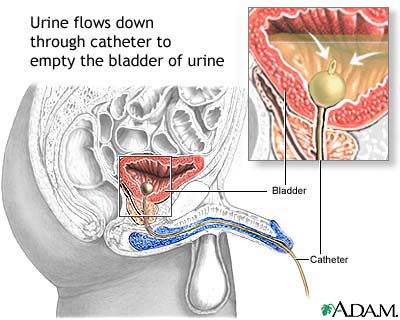 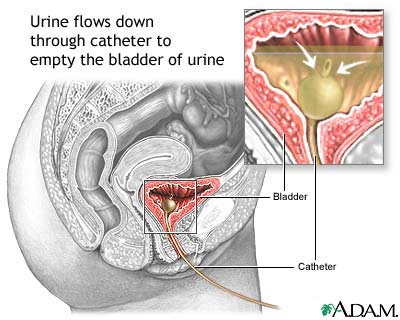 Exercise 5    WRITE IT!            p84Exercise 6    WRITE IT!		p86